Escuela Superior Politécnica del Litoral (ESPOL)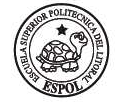 Facultad de Ingeniería en Electricidad y ComputaciónPRIMERA EVALUACIÓN           PROBABILIDADES Y PROCESOS ESTOCASTICOSNombre: _____________________________________	Marzo 20 de 2013.
Paralelo: _______Ejercicio 1 (30%). (Resultado ABET e).Dos líneas de producción fabrican transmisores. Supóngase que la capacidad es de 5 transmisores para la línea I y de 3 transmisores para la línea II. Sea (X,Y) la representación de la variable aleatoria bidimensional que da el número de transmisores producidos por la línea I y por la línea II:Determinar la probabilidad del suceso: la línea I produce más transmisores que la línea II. (6%).Hallar las distribuciones marginales, fX(x) y fY(y). (6%). Calcular P(X=3) y P(Y=1). (6%).Calcular E(X) y E(Y). (6%).Calcular P(X=2|Y=2). (6%).Ejercicio 2 (30%). (Resultado ABET b).La v.a., X tiene por función de densidad fX(x), y se define la v.a., y=g(x).Determinar b para que P(|X|<b) = 1/4 (10%).Si g(x)=x2, encuentre y grafique:La función de distribución de probabilidad de Y (10%).La función de densidad de probabilidad de Y (10%).Ejercicio 3 (40%). (Resultado ABET a).Sea (X,Y) una variable aleatoria bidimensional con función de densidad de probabilidad dada por:Calcular:Graficar la región de fXY(x,y). (3%).El valor de K para que sea una fdp. (5%). (5%). (10%).E[XY]. (5%).Var[X]. (5%).FY(y). (7%).Ejercicio 1: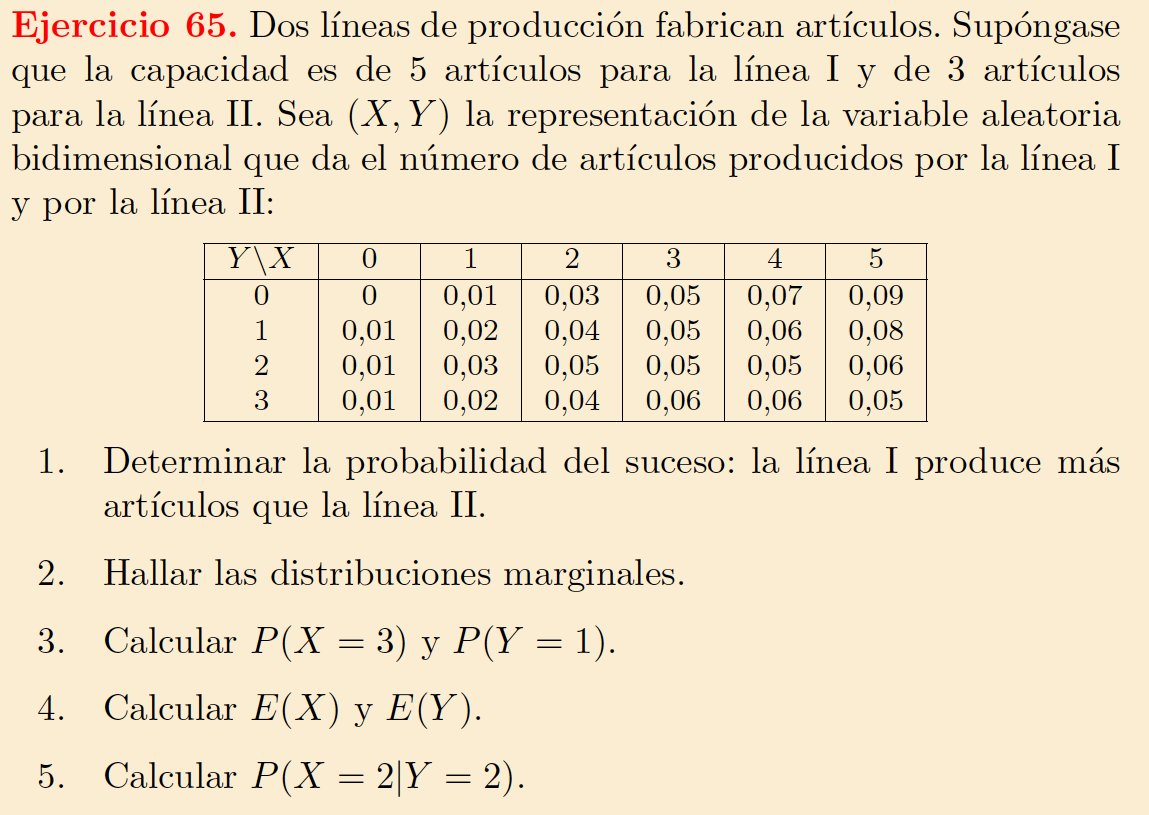 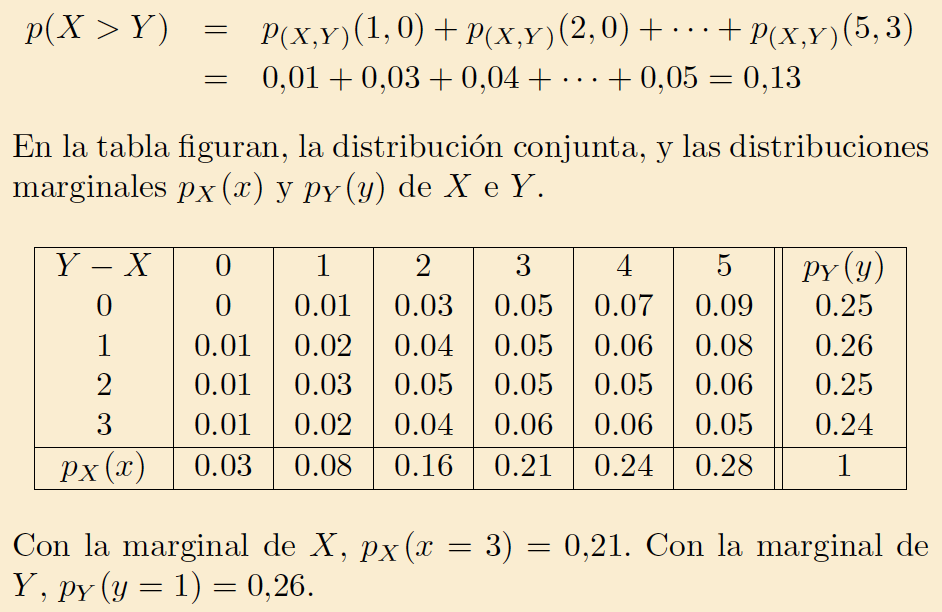 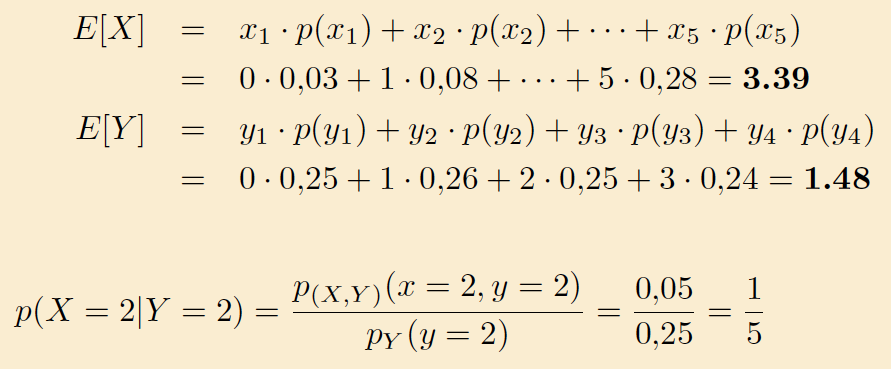 Ejercicio 2:Ejercicio 3: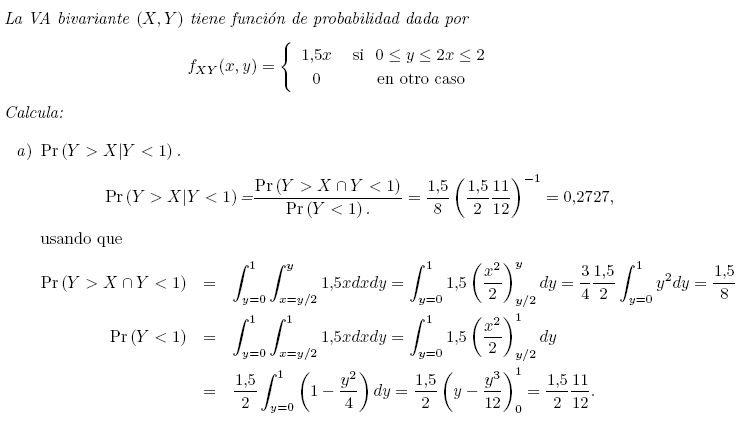 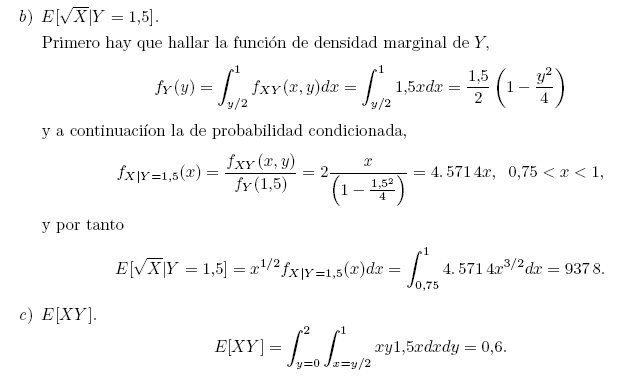 X       Y012345000,010,030,050,070,0910,010,020,040,050,060,0820,010,030,050,050,050,0630,010,020,040,060,060,05